	В соответствии с Федеральным законом от 06.10.2003 № 131-ФЗ «Об общих принципах организации местного самоуправления в Российской Федерации», руководствуясь Уставом муниципального района Камышлинский Самарской области, Администрация муниципального района Камышлинский Самарской области ПОСТАНОВЛЯЕТ:1. Внести в постановление Администрации муниципального района Камышлинский Самарской области от  05.04.2016 г.  № 148 «Об утверждении муниципальной программы «Комплексное развитие транспортной инфраструктуры в муниципальном районе Камышлинский» на 2016-2025 годы» (далее – постановление, муниципальная программа) следующие изменения:- муниципальную программу изложить в  редакции согласно Приложению к настоящему постановлению.2.Признать утратившим силу постановление Администрации муниципального района Камышлинский Самарской области от  05.02.2021 №56 «О внесении изменений в постановление Администрации муниципального района Камышлинский Самарской области от  05.04.2016 г. № 148».3. Настоящее постановление вступает в силу после его официального опубликования.4. Опубликовать настоящее постановление в газете «Камышлинские известия» и разместить на официальном сайте Администрации муниципального района Камышлинский Самарской области в сети Интернет /www.kamadm.ru/. 5. Контроль за исполнением настоящего постановления возложить на заместителя Главы муниципального района по строительству и ЖКХ– руководителя Управления строительства, архитектуры и жилищно-коммунального хозяйства администрации муниципального района Камышлинский Самарской области Абрарова Р.Р.Исп.Насибуллин Ф.Г.,т.33178Приложение к постановлению Администрации муниципального района Камышлинский Самарской областиот 08.02.2023 №44  УТВЕРЖДЕНА                                                           постановлением Администрациимуниципального района КамышлинскийСамарской области                                                                                                               от 05.04.2016 г. № 148МУНИЦИПАЛЬНАЯ ПРОГРАММА «КОМПЛЕКСНОЕ РАЗВИТИЕ ТРАНСПОРТНОЙ ИНФРАСТРУКТУРЫ В МУНИЦИПАЛЬНОМ РАЙОНЕ КАМЫШЛИНСКИЙ» НА 2016 – 2025 ГОДЫ(далее – Муниципальная программа)ПАСПОРТ МУНИЦИПАЛЬНОЙ ПРОГРАММЫ1. Характеристика проблемы, на решение которой направленаПрограммаВажным фактором жизнеобеспечения населения, способствующим стабильности социально-экономического развития Камышлинского района, является развитие сети автомобильных дорог общего пользования местного значения. Общая протяженность автомобильных дорог по району составляет 756,0км, в том числе автодорог с твердым покрытием -30,7км.За последние 10 лет по району построено 3 км новых автодорог с твердым покрытием,  уровень автомобилизации значительно вырос. Одним из транспортных проблем района является   устаревание, физический износ парка автобусов для межрайонных транспортных перевозок.Перевозкой пассажиров на внутрирайонных маршрутах занимается МУП «КомХоз». В настоящее время на 7 маршрутах задействовано 5 автобусов, 4 автобуса марки ПАЗ, КАВЗ и один автобус марки ГАЗель. 4 автобуса приобретены в 2004 году за счет средств районного бюджета, автобус ГАЗель приобретена в лизинг. Из-за большого срока службы автобусов, а вследствие этого частой поломки и увеличения средств на ремонт, необходимо должное содержание и обновление парка автобусов. Программный подход представляется единственно возможным, поскольку позволяет сконцентрировать финансовые ресурсы на конкретных мероприятиях Программы.     2. Цели и задачи Программы, сроки и этапы реализацииПрограммыЦелями настоящей Программы являются:Содержания парка автобусов на внутрирайонных пассажирских перевозках, повышение безопасности дорожного движения и экологической безопасности объектов.3. Целевые индикаторы и показатели, характеризующиеежегодный ход и итоги реализации Программы4. Перечень программных мероприятий5.Меры муниципального регулирования.Правовое регулирование осуществляется на основании:- Бюджетного кодекса Российской Федерации;- постановления Правительства Самарской области от 12 июля 2017 года N 441 "О Стратегии социально-экономического развития Самарской области на период до 2030 год".6. Механизм реализации ПрограммыУправление Программой и контроль за ходом ее реализации обеспечиваются Администрацией муниципального района Камышлинский.В целях управления и контроля за ходом реализации Программы Администрация района выполняет следующие функции:- определение форм и методов организации управления реализацией Программы;- координация исполнения программных мероприятий;- определение конкретного перечня объектов в рамках утвержденных мероприятий Программы на очередной год;- обеспечение взаимодействия органов администрации района и поселений по вопросам, связанным с реализацией Программы;- ежеквартальное рассмотрение информации о ходе выполнения текущих задач, связанных с реализацией Программы, вопросов финансирования Программы и фактического расходования средств областного бюджета на реализацию мероприятий Программы;- сбор и систематизация аналитической информации о реализации программных мероприятий;- мониторинг результатов реализации программных мероприятий и их оценка;- контроль за достижением целевых индикаторов и показателей, показателей эффективности.Изменения в Программу вносятся с учетом требований, предъявляемых к целевым программам.7.Ресурсное обеспечение.Реализация Программы в соответствии с перечнем автодорог местного значения (приложение1) осуществляется за счет средств областного и районного бюджетов.Общий объем финансирования мероприятий Программы за счет средств районного бюджета составляет 25,54 млн. рублей, в том числе:в 2016году — 2,6 млн. рублей;в 2017 году —2,6 млн. рублей;в 2018 году —2,6 млн. рублей;в 2019 году —2,6 млн. рублей;в 2020 году —2,14 млн. рублей;в 2021 году— 2,3 млн. рублей;в 2022 году –– 2,49 млн. рублей;в 2023 году –– 2,64 млн. рублей; в 2024 – 2025 годах –– 4,26 млн. рублей;Финансирование мероприятий Программы будет осуществляться в форме бюджетных ассигнований на предоставление межбюджетных трансфертов в форме субсидий.8.Риски и меры управления рисками.При реализации Муниципальной программы возможно возникновение определенных рисков, которые могут препятствовать достижению запланированных результатов:- отсутствие долгосрочного прогноза социально-экономического развития;- внешние риски, связанные с изменениями ситуации в финансовой системе; - изменения федерального и регионального законодательства;- возникновение новых расходных обязательств местного бюджета, приводящих к увеличению дефицита местного бюджета.В связи с этим в рамках реализации Муниципальной программы предусматривается разработка и принятие нормативных правовых актов, регулирующих отношения в сфере финансов. 9.Конечные результаты и оценка эффективностиРеализация программных мероприятий позволит получить высокий социально-экономический эффект и существенно повысить уровень жизни населения района.АДМИНИСТРАЦИЯмуниципального района КамышлинскийСамарской областиПОСТАНОВЛЕНИЕ08.02.2023г. №44О внесении изменений в постановление Администрации муниципального района Камышлинский Самарской области от  05.04.2016 г. № 148О внесении изменений в постановление Администрации муниципального района Камышлинский Самарской области от  05.04.2016 г. № 148О внесении изменений в постановление Администрации муниципального района Камышлинский Самарской области от  05.04.2016 г. № 148И.о. Главы муниципального района                                         Р.А. Салахов                  Наименование муниципальной программы    «Комплексное развитие транспортной инфраструктуры в муниципальном районе Камышлинский» на 2016-2025 годыОтветственный исполнитель муниципальной программы          Управление строительства, архитектуры и ЖКХ администрации муниципального района КамышлинскийПодпрограммы муниципальной программыотсутствуютПриоритеты, цели и задачи муниципальной программывозмещение убытков на внутрирайонных пассажирских перевозкахЦелевые показатели муниципальной программыПовышение безопасности дорожного движения;.Сроки и этапы реализации муниципальной программы2016 – 2025 годы, муниципальная программа реализуется в один этапРесурсное обеспечение муниципальной программыРеализация программы осуществляется за счет средств местного бюджета.Объем финансирования мероприятий Программы за счет средств районного бюджета составляет 25,54 млн. рублей, в том числе:в 2016году — 2,6 млн. рублей;в 2017 году —2,6 млн. рублей;в 2018 году —2,6млн. рублей;в 2019 году —2,6 млн. рублей;в 2020 году —2,14 млн. рублей;         в 2021 году ––2,3 млн. рублей;       в 2022 году ––2,49 млн. рублей;                                            в 2023 году ––2,64 млн. рублей;        в 2024 - 2025 годах ––4,26 млн. рублей;Конечные результаты муниципальной программыПовышение безопасности дорожного движенияN  
п/п Наименование цели, 
задачи и целевого 
индикатора     
(показателя)    Единица 
измеренияЗначение целевых индикаторов    
(показателей)           
в плановом периоде (прогноз)    Значение целевых индикаторов    
(показателей)           
в плановом периоде (прогноз)    Значение целевых индикаторов    
(показателей)           
в плановом периоде (прогноз)    Значение целевых индикаторов    
(показателей)           
в плановом периоде (прогноз)    Значение целевых индикаторов    
(показателей)           
в плановом периоде (прогноз)    Значение целевых индикаторов    
(показателей)           
в плановом периоде (прогноз)    Значение целевых индикаторов    
(показателей)           
в плановом периоде (прогноз)    2016 год2017год2018 год2019  год2020 год2021год2022год2023год2024-2025годыЦель 1: Содержание парка автобусов на внутрирайонных пассажирских перевозках, повышение безопасности дорожного движения и экологической безопасности объектов.Цель 1: Содержание парка автобусов на внутрирайонных пассажирских перевозках, повышение безопасности дорожного движения и экологической безопасности объектов.Цель 1: Содержание парка автобусов на внутрирайонных пассажирских перевозках, повышение безопасности дорожного движения и экологической безопасности объектов.Цель 1: Содержание парка автобусов на внутрирайонных пассажирских перевозках, повышение безопасности дорожного движения и экологической безопасности объектов.Цель 1: Содержание парка автобусов на внутрирайонных пассажирских перевозках, повышение безопасности дорожного движения и экологической безопасности объектов.Цель 1: Содержание парка автобусов на внутрирайонных пассажирских перевозках, повышение безопасности дорожного движения и экологической безопасности объектов.Цель 1: Содержание парка автобусов на внутрирайонных пассажирских перевозках, повышение безопасности дорожного движения и экологической безопасности объектов.Цель 1: Содержание парка автобусов на внутрирайонных пассажирских перевозках, повышение безопасности дорожного движения и экологической безопасности объектов.Цель 1: Содержание парка автобусов на внутрирайонных пассажирских перевозках, повышение безопасности дорожного движения и экологической безопасности объектов.Цель 1: Содержание парка автобусов на внутрирайонных пассажирских перевозках, повышение безопасности дорожного движения и экологической безопасности объектов.Цель 1: Содержание парка автобусов на внутрирайонных пассажирских перевозках, повышение безопасности дорожного движения и экологической безопасности объектов.Задача 1: Возмещение убытков на внутрирайонных пассажирских перевозках с целю надлежащего содержания парка автобусов на внутрирайонных пассажирских перевозках.Задача 1: Возмещение убытков на внутрирайонных пассажирских перевозках с целю надлежащего содержания парка автобусов на внутрирайонных пассажирских перевозках.Задача 1: Возмещение убытков на внутрирайонных пассажирских перевозках с целю надлежащего содержания парка автобусов на внутрирайонных пассажирских перевозках.Задача 1: Возмещение убытков на внутрирайонных пассажирских перевозках с целю надлежащего содержания парка автобусов на внутрирайонных пассажирских перевозках.Задача 1: Возмещение убытков на внутрирайонных пассажирских перевозках с целю надлежащего содержания парка автобусов на внутрирайонных пассажирских перевозках.Задача 1: Возмещение убытков на внутрирайонных пассажирских перевозках с целю надлежащего содержания парка автобусов на внутрирайонных пассажирских перевозках.Задача 1: Возмещение убытков на внутрирайонных пассажирских перевозках с целю надлежащего содержания парка автобусов на внутрирайонных пассажирских перевозках.Задача 1: Возмещение убытков на внутрирайонных пассажирских перевозках с целю надлежащего содержания парка автобусов на внутрирайонных пассажирских перевозках.Задача 1: Возмещение убытков на внутрирайонных пассажирских перевозках с целю надлежащего содержания парка автобусов на внутрирайонных пассажирских перевозках.Задача 1: Возмещение убытков на внутрирайонных пассажирских перевозках с целю надлежащего содержания парка автобусов на внутрирайонных пассажирских перевозках.Задача 1: Возмещение убытков на внутрирайонных пассажирских перевозках с целю надлежащего содержания парка автобусов на внутрирайонных пассажирских перевозках.1.1Возмещение убытков на внутрирайонных пассажирских перевозкахмлн.руб2,62,62,62,62,142,32,492,644,26N  
п/п Наименование    
мероприятия (цели  
использования    
субсидий)                                              Объемы финансирования по годам, 
                                                        млн. рублей                                                   Объемы финансирования по годам, 
                                                        млн. рублей                                                   Объемы финансирования по годам, 
                                                        млн. рублей                                                   Объемы финансирования по годам, 
                                                        млн. рублей                                                   Объемы финансирования по годам, 
                                                        млн. рублей                                                   Объемы финансирования по годам, 
                                                        млн. рублей                                                   Объемы финансирования по годам, 
                                                        млн. рублей                                                   Объемы финансирования по годам, 
                                                        млн. рублей                                                   Объемы финансирования по годам, 
                                                        млн. рублей           Сроки   
исполнения       годыИсполнитель 
мероприятияВсего2016 год2017год2018 год2019  год2020 год2021 год2022 год2023 год2024-2025 годы1.1.5Возмещение убытков на внутрирайонных пассажирских перевозках25,542,62,62,62,62,142,62,62,644,26  2016-2025Администрация     муниципального районаИТОГО               25,542,62,62,62,62,142,32,492,644,26  2016-2025Администрация     муниципального района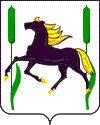 